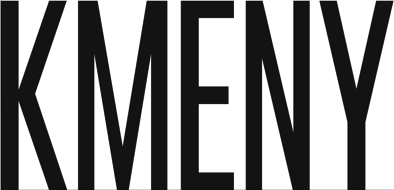 Tisková zpráva, 18. února 2015, PrahaDokumentární cyklus KMENY od března na obrazovce České televize a na KMENY.TVKMENY nechají diváky nahlédnout do života městských subkulturKmeny, unikátní koprodukční dokumentární cyklus mapující současné městské subkultury, se již od středy 4. března 2015 od 22 hodin objeví ve vysílání druhého programu České televize. Během následujících čtyř měsíců odvysílá Česká televize šestnáct dílů, ve kterých představí fungování různých komunit od hipsterů, hackerů, přes hooligans až po thrash metalisty. Vždy po odvysílání budou všechny díly ke zhlédnutí také na kmeny.tv. Projekt vznikl v koprodukci studia Yinachi a České televize, partnery projektu jsou městské projekty BU2R a Jägermeister.Dokumentární série Kmeny, vycházející ze stejnojmenné knižní předlohy z roku 2011, zavede diváky na místa, kde nejspíš ještě nikdy nebyli. Mezi hackery, hiphopery, kulturisty, straight edge, hipstery - do komunit, které se svou odlišností, mnohdy patrnou na první pohled, záměrně vymezují vůči ostatním. Cyklus přiblíží 16 z 26 témat popsaných v knize. Jeho cílem není podat komplexní zprávu o subkulturách, ale ukázat, jak jednotlivá společenství fungují, jak se projevují, jak vypadají, v čem tkví jejich těžiště. Každý díl se snaží co nejpoutavěji a vizuálně co nejpozoruhodněji zachytit typické subkulturní aktivity, dílčí rituály. Kamera detailně zkoumá fyzické znaky kultury, jako je oblékání a móda, popřípadě jídlo, líčení, hairstyling, ozdoby, hudba, interiéry a jejich výzdoba, plakáty, odznaky, předměty a propriety odkazující na subkulturu, včetně jejich výroby či úpravy. Zvuk zachycuje subkulturní hodnoty, morálku, specifický jazyk a žargon, ideologii – tam, kde je to možné v přirozených situacích hlavních postav a ostatních členů subkultury.„Filmové Kmeny nejsou knihou překlopenou do jednotlivých dílů. Při obhlídkách, schůzkách a rešerších se ukázalo, že vzhledem k rozdílnému fungování subkultur není adekvátní využít plošně jednotícího přístupu. Subkultury samy svým fungováním ukázaly, jaká je jejich struktura a tomu se poté přizpůsobila filmařská metoda,“ říká kreativní producent České televize Petr Kubica, v jehož tvůrčí producentské skupině Kmeny vznikly.  „Velký důraz kladli všichni tvůrci na vizualitu. Cílem bylo, aby o subkulturách vypovídal primárně obraz. Proto jednotlivými díly neprovází žádný komentář, ani se neodehrávají interakce mezi režiséry a postavami. Kamera se naopak soustředí na typické projevy života ve vybraných subkulturách, na projevy hodnot a ideologií, na vizuální znaky v podobě módy, ozdob, výzdoby, vybavení. Důraz se kladl na zachycení nehmotných znaků subkulturní příslušnosti, jako jsou způsoby komunikace, gesta, pohyb, tanec, hudební orientace, konzumní vzorce a podobně,“ shrnuje producent Kmenů Jakub Stránský ze společnosti Yinachi, která je majoritním koproducentem cyklu.„Kmeny nejsou cyklem oslavných portrétů či reklamou zprostředkovávající jejich přitažlivost. Režiséři zde členy komunit zkoumají s empatií a zároveň kritickým odstupem,“ doplňuje Petr Kubica.„U projektu Kmeny stojíme od jeho samotného začátku, kdy jsme v roce 2011 podpořili vznik knihy Kmeny a později také Kmeny 0. Skrze platformu BU2R podporujeme městskou kulturu v mnoha podobách již od ruku 2007.  Bylo pro nás tedy jasným rozhodnutím se podílet také na vzniku cyklu dokumentů, která na knihy a filosofii projektu navazuje,“ vysvětluje Petr Samec, tiskový mluvčí Budějovického Budvaru. „Jsme součástí života mnoha subkultur jak v České Republice, tak i v zahraničí. Lidé, se kterými spolupracujeme, se prolínají různými světy a my sami do několika z nich patříme. Přijde nám přirozené vracet se do prostředí, které milujeme a podporovat projekty, které v něm vznikají,“ říká Ondřej Roček, Marketing director Rémy Cointreau. „Těší nás, že podobný projekt existuje a že pomáhá české mainstreamové společnosti ukazovat i jinou část mince života, jiné hodnoty. U nás je to pořád rozdíl ve srovnání s například Velkou Británií, kde je řada subkultur z Kmenů běžnou součástí života. Jägermeister chce podporovat scénu, kterou máme rádi a která si to v kontextu, jaké podpory se dostává mainstreamu a buranismu u nás, zaslouží,“ dodává Pavel Starka, brand manager Jägermeister.Šestnáct šestadvacetiminutových dílů natočených různými režiséry Česká televize odvysílá od března do srpna 2015, každou středu ve 22 hodin na programu ČT 2. Na jejich vzniku se podílelo 10 režisérů:  Pavel Abrahám – Motorkáři, Graffiti, Bohdan Bláhovec – Rap, Goths, Daniela Gébová – Punk, Petr Hátle – Thrash metal, Meatheads, Jan Látal – Rainbow, Hipsteři, Adam Olha – Straight Edge, JQr – Skins, Tuning, Jan Strejcovský – Otaku, Štěpán FOK Vodrážka – Tattoo, Jiří Volek – Hooligans, Jan Zajíček – Hackeři. Dramaturgem Kmenů je Ivo Bystřičan, kreativním producentem Petr Kubica.V případě zájmu o rozhovor s tvůrci dokumentární série Kmeny nás neváhejte kontaktovat.Více informací najdete na www.kmeny.tv. Aktuální informace sledujte na Facebooku, Twitteru a Instagramu. Trailer ke zhlédnutí na Youtube. Projekt Kmeny vznikl v koprodukci studia Yinachi a České televize, partnery projektu jsou městské projekty BU2R a Jägermeister.FB: facebook.com/projektKMENYWEB: www.kmeny.tv TRAILER: http://youtu.be/baAZtif89ZI---------------------------------------------------------------------------------------------------------------------PR a tiskový servis:
Nikola Lörinczová, e: nikola.lorinczova@piaristi.cz, t: +420 605 560 277Eliška Míkovcová, e: eliska.mikovcova@piaristi.cz, t: +420 606 774 435  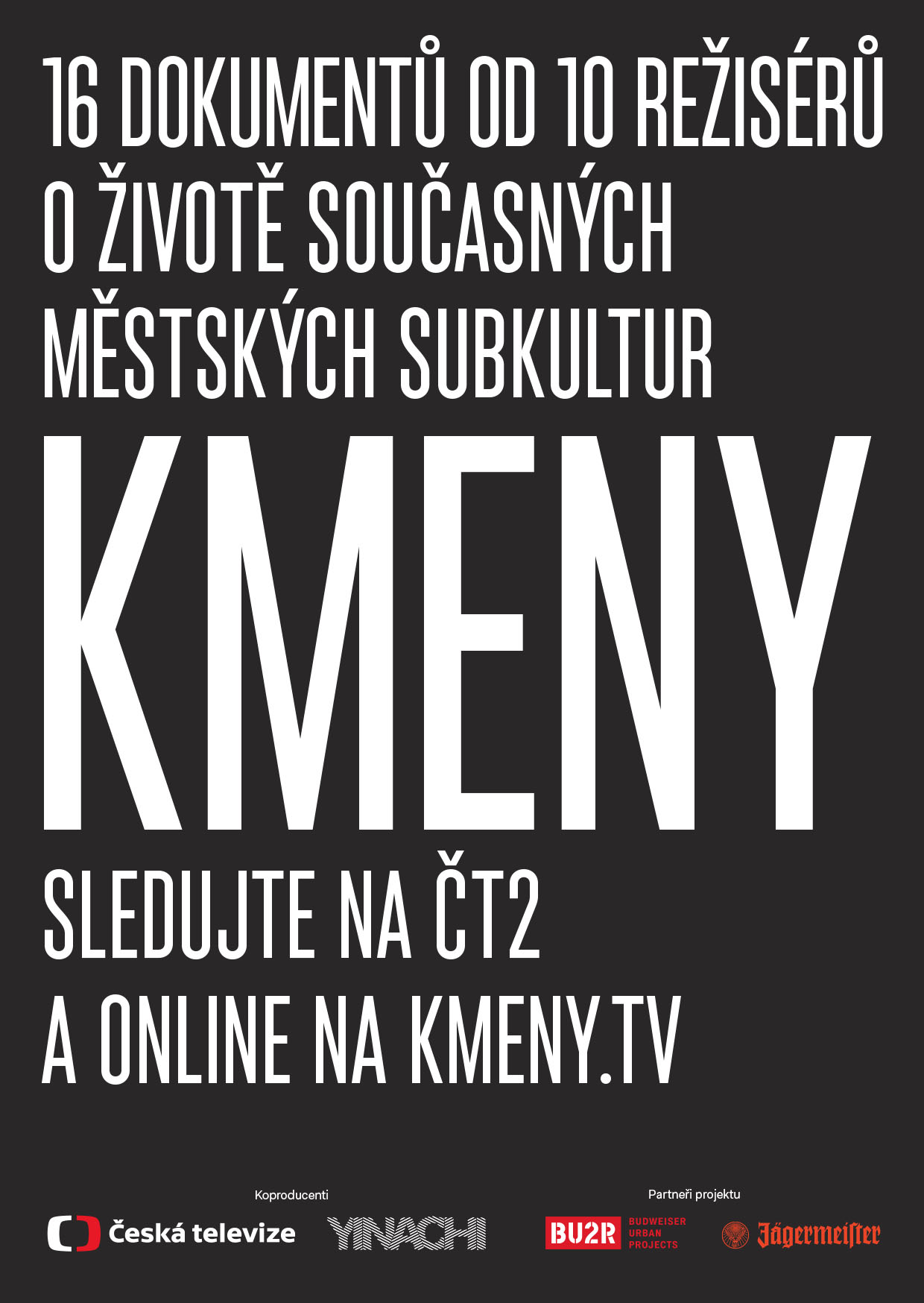 